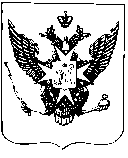 Муниципальный Советгорода ПавловскаРЕШЕНИЕот 30 января 2019  года							№ 1/3.1Об утверждении отчета об исполнении Программы по противодействию коррупции в муниципальном образовании город Павловск за 2018 год	В соответствии с Федеральным законом от 25.12.2008  № 273-ФЗ «О противодействии коррупции»,  Указом Президента РФ от 29.06.2018 № 378 «О Национальном плане противодействия коррупции на 2018 - 2020 годы», Законом Санкт-Петербурга от 15.02.2000 № 53-8 «О регулировании отдельных вопросов муниципальной службы в Санкт-Петербурге», Законом Санкт-Петербурга от 30.01.2018 № 7-3 «О представлении гражданами, претендующими на замещение муниципальной должности в Санкт-Петербурге, должности главы местной администрации по контракту, и лицами, замещающими муниципальные должности в Санкт-Петербурге, должность главы местной администрации по контракту, сведений о доходах, расходах, об имуществе и обязательствах имущественного характера Губернатору Санкт-Петербурга», постановлением  Правительства Санкт-Петербурга от 29.12.2017 № 1185 «О Плане мероприятий по противодействию коррупции в Санкт-Петербурге на 2018-2022 годы»Муниципальный Совет города ПавловскаРЕШИЛ: 	1. Утвердить отчет об исполнении Программы по противодействию коррупции в  муниципальном образовании город Павловск за 2018 год, утвержденной решением Муниципального Совета города Павловска от 21.03.2018  № 3/2.1 (с учетом дополнений, утвержденных решением Муниципального Совета от 26.09.2018 № 9/3.1) согласно Приложению № 1.	2. Опубликовать настоящее решение в информационно-аналитическом бюллетене «Муниципальные новости города Павловска» и разместить на официальном сайте муниципального образования города Павловска.	3.   Настоящее решение вступает в силу со дня принятия.	4. Контроль за исполнением  настоящего решения возложить на Главу муниципального образования города Павловска.Глава муниципального образованиягорода Павловска								В.В. ЗибаревПриложение 1к решению Муниципального Совета города Павловскаот    30.01.2019 № 1/3.1Отчет об исполненииПрограммы по противодействию коррупциив муниципальном образовании город Павловск за 2018 год	На основании Федерального закона от 25.12.2008 № 273-ФЗ «О противодействии коррупции», Указа Президента Российской Федерации от 29.06.2018 № 378 «О Национальном плане противодействия коррупции на 2018 - 2020 годы»,  Закона Санкт-Петербурга от 15.02.2000 № 53-8 «О регулировании отдельных вопросов муниципальной службы в Санкт-Петербурге», Закона Санкт-Петербурга от 30.01.2018 № 7-3 «О представлении гражданами, претендующими на замещение муниципальной должности в Санкт-Петербурге, должности главы местной администрации по контракту, и лицами, замещающими муниципальные должности в Санкт-Петербурге, должность главы местной администрации по контракту, сведений о доходах, расходах, об имуществе и обязательствах имущественного характера Губернатору Санкт-Петербурга», Постановления  Правительства Санкт-Петербурга от 29.12.2017 № 1185 «О Плане мероприятий по противодействию коррупции в Санкт-Петербурге на 2018-2022 годы» Муниципальным Советом города Павловска в целях повышения эффективности функционирования органов местного самоуправления города Павловска за счет снижения рисков проявления коррупции осуществлены  следующие мероприятия:1. Решением Муниципального Совета города Павловска от 21.03.2018 № 3/2.1 утверждена Программа по противодействию коррупции в муниципальном образовании город Павловск на 2018-2022 годы (далее – Программа).2. В течение 2018 года проводился анализ состояния и совершенствование нормативно-правовой базы Муниципального Совета в области противодействия коррупции. В соответствии с действующим законодательством Российской Федерации и законодательством Санкт-Петербурга в 2018 году приняты: - Решение Муниципального Совета города Павловска от 28.02.2018 № 2/4.1 «Об утверждении отчета об исполнении Программы по противодействию коррупции в муниципальном образовании город Павловск за 2017 год»;- Решение Муниципального Совета города Павловска от 21.03.2018 3/2.1 «О принятии Программы по противодействию коррупции в муниципальном образовании город Павловск на 2018-2022 годы»;- Решение Муниципального Совета города Павловска от 26.09.2018  № 9 /3. 1 «О внесении изменений в Программу по противодействию коррупции в муниципальном образовании город Павловск на 2018-2022 годы, утвержденную решением Муниципального Совета города Павловска от 21.03.2018 № 3/2.1»;- Решение Муниципального Совета города Павловска от 19.12.2018 № 12/6.1 «Об утверждении Положения о порядке размещения сведений о доходах, расходах, об имуществе и обязательствах имущественного характера лиц, замещающих муниципальные должности, должность Главы Местной администрации по контракту и членов их семей на официальном сайте внутригородского муниципального образования Санкт-Петербурга город Павловск в  информационно - телекоммуникационной сети Интернет и предоставления этих сведений средствам массовой информации для опубликования»;- Решение Муниципального Совета города Павловска от 19.12.2018 № 12/5.1 «О принятии Положения о порядке применения взысканий за несоблюдение ограничений и запретов, требований о предотвращении или об урегулировании конфликта интересов и неисполнение обязанностей, установленных в целях противодействия коррупции в органах местного самоуправления города Павловска».3. В течение 2018 года осуществлялось информационное взаимодействие с Прокуратурой Пушкинского района в рамках осуществления надзора за соблюдением законодательства о противодействии коррупции. Проекты нормативных правовых актов направлялись для рассмотрения и подготовки заключения в прокуратуру и размещались на официальном сайте муниципального образования для проведения независимой экспертизы. Заключений независимых экспертов, подготовленных по результатам проведения независимой антикоррупционной экспертизы нормативных правовых актов, в 2018 году не поступало. Коррупциогенных факторов не выявлено. Результаты внешних проверок размещены на официальном сайте муниципального образования в информационно-телекоммуникационной сети Интернет по адресу: http://www.mo-pavlovsk.ru.В течение 2018 года осуществлялось информационное взаимодействие с администрацией Пушкинского района  Санкт-Петербурга. 4. В соответствии с действующим законодательством и Порядком проведения антикоррупционной экспертизы нормативных правовых актов и проектов нормативных правовых актов, принимаемых Муниципальным Советом города Павловска, утвержденным решением Муниципального Совета города Павловска от 25.11.2015 № 12/2.1, в течение 2018 года проводилась антикоррупционная экспертиза всех проектов нормативных правовых актов Муниципального Совета города Павловска. Результаты экспертизы представлялись на рассмотрение Комиссии по противодействию коррупции. 5. В профилактических целях на рабочих совещаниях рассматривались вопросы правоприменительной практики по результатам вступивших в законную силу решений судов, арбитражных судов о признании недействительными ненормативных правовых актов, незаконными решений и действий (бездействия) ОМСУ и их должностных лиц.	Сотрудникам были доведены требования законодательных и нормативных правовых актов в сфере противодействия коррупции:-о предоставлении муниципальными служащими сведений о доходах, расходах, об имуществе и обязательствах имущественного характера;-об ограничениях и запретах, связанных с прохождением муниципальной службы;-о соблюдении требований к служебному поведению муниципальных служащих и урегулированию конфликта интересов;-о мерах по недопущению должностными лицами поведения, которое может восприниматься окружающими как обещание дачи взятки или предложение дачи взятки либо как согласие принять взятку или как просьба о даче взятки (обзор рекомендаций, подготовленный Минтруда РФ);-об ограничениях и запретах, связанных с прохождением муниципальной службы и соблюдении муниципальными служащими Кодекса этики;-о порядке предотвращения и урегулирования конфликта интересов на муниципальной службе.	Проведены беседы по формированию у муниципальных служащих негативного отношения к дарению подарков в связи с их должностным положением или в связи с исполнением ими служебных обязанностей.Руководители органов местного самоуправления города Павловска и муниципальные служащие участвовали в семинарах, совещаниях и конференциях по вопросам противодействия коррупции, организованных органами государственной власти Санкт-Петербурга и прокуратурой Пушкинского района Санкт-Петербурга, а также в совещаниях, проводимых в рамках осуществления мониторинга реализации антикоррупционной политики.	Фактов нарушений муниципальными служащими установленных законом ограничений и запретов, а также требований к служебному поведению не установлено. В связи с отсутствием информации о нарушениях муниципальными служащими требований к служебному поведению, заседания комиссии по соблюдению требований к служебному поведению муниципальных служащих и урегулированию конфликта интересов в 2018 году не проводились.За 2018 год уведомлений о случаях обращения каких-либо лиц в целях склонения лиц, замещающих муниципальные должности, к совершению коррупционных правонарушений не поступало.6. В 2018 году лица, замещающие муниципальные должности и должности муниципальной службы, а также члены их семей, в установленный законом срок представили сведения о доходах, расходах, об имуществе и обязательствах имущественного характера в соответствии с действующим законодательством и муниципальными правовыми актами   за 2017 год. Данные сведения были проверены прокуратурой Пушкинского района Санкт-Петербурга, нарушений выявлено не было. Сведения размещены на официальном сайте муниципального образования. Информация, являющаяся основанием для проведения проверок достоверности и полноты сведений о доходах, проверок сведений о расходах за 2017 год в Муниципальный Совет города Павловска не поступала.	7. Проводился контроль за исполнением законодательства Российской Федерации о контрактной системе в сфере закупок товаров, работ, услуг для обеспечения государственных и муниципальных нужд и постоянный мониторинг за соблюдением установленного законодательством объема закупок среди субъектов малого предпринимательства. Закупки осуществлялись в соответствии с утвержденным планом-графиком размещения заказов, который был опубликован на официальном сайте www.zakupki.gov.ru. Сведения о размещенных заказах, протоколы заседаний Единой комиссии по размещению заказов, сведения о контрактах и об их исполнении (о прекращении действия или расторжении) размещались на указанном сайте в установленные сроки. Главой Местной администрации города Павловска  на всех стадиях размещения муниципального заказа проводился текущий контроль за исполнением законодательства об осуществлении закупок.8. В целях доступа населения к бланкам и формам документов, необходимых для предоставления государственных услуг, на официальном сайте муниципального образования размещены специальные ссылки на информационный портал «Государственные услуги в Санкт-Петербурге», а также на линию «Нет коррупции».9. Мониторинг деятельности комиссии по соблюдению требований к служебному поведению муниципальных служащих и урегулированию конфликта интересов, по противодействию коррупции, мониторинг реализации мер антикоррупционной политики в ОМСУ размещены на сайте http://www.mo-pavlovsk.ru.10. Обращения граждан и организаций, поступавшие в 2018 году в Муниципальный Совет города Павловска, анализировались на предмет наличия сведений о фактах проявления коррупции со стороны лиц, замещающих муниципальные должности и должности муниципальной службы. По результатам проводимого анализа таких сведений за отчетный период не выявлено.11. Население муниципального образования в течение 2018 года информировалось о деятельности Муниципального Совета города Павловска, о ходе реализации антикоррупционной политики в целом путем размещения информации на официальном сайте в подразделе «Противодействие коррупции», «Результаты внешних проверок», в муниципальной газете «Наш Павловск», в информационно-аналитическом бюллетене «Муниципальные новости города Павловска» и на информационных стендах муниципального образования. В целом за отчетный период мероприятия, предусмотренные Программой по противодействию коррупции в муниципальном образовании город Павловск за 2018 год, выполнены в полном объеме.